InledningBakgrund och uppdrag Finsam Lagen om finansiell samordning av rehabiliteringsinsatser trädde i kraft i januari 2004 (SFS 2003: 1210). Den gör det möjligt för arbetsförmedling, försäkringskassa, kommun och region att samverka finansiellt inom välfärds- och rehabiliteringsområdet. Tillsammans bildar de fyra parterna ett samordningsförbund och beslutar själva hur samarbetet ska utformas utifrån lokala förutsättningar och behov. Samordningsförbundens uppgift är i första hand att verka för att medborgare ska få stöd och rehabilitering som ger dem möjlighet att försörja sig själva. På individnivå verkar Samordningsförbundet genom att finansiera insatser som bedrivs av de samverkande parterna. Genom samverkan i ett samordningsförbund kan parterna utveckla det gemensamma ansvarstagandet och därmed välfärds- och rehabiliteringsarbetet. I januari 2020 fanns 80 förbund fördelat på 269 kommuner i landet (Finsam.se 20200629).  I Uppsala län har staten avsatt 11 545 mkr för år 2021.Samordningsförbundet i Uppsala länSamordningsförbundet I Uppsala län är ett av sju länsförbund. Förbundet i Uppsala län bildades hösten 2008. Huvuduppdraget är att finansiellt stödja samverkan mellan parterna som ingår i deras arbete mot samordnad arbetslivsinriktad rehabilitering. Målet för parternas samverkan är att individer i behov av stöd från flera parter ska komma ut eller närma sig arbetsmarknaden. Medlemmar är Arbetsförmedlingen, Försäkringskassan, Region Uppsala och samtliga åtta kommuner i länet, Enköping, Heby, Håbo, Knivsta, Tierp, Uppsala, Älvkarleby och Östhammar. Förutom lagen (SFS 2003: 1210) som reglerar arbetet så styr och reglerar även Förbundsordningen liksom övriga styrdokument antagna av styrelsen, arbetet i förbundet.Styrelsens uppdrag Styrelsens uppdrag utifrån förbundsordningen är att:    besluta om mål och riktlinjer för verksamheten inom den finansiella samordningenstödja samverkan mellan samverkansparternabesluta på vilket sätt de medel som står till förfogande för finansiell samordning skall användasfinansiera insatser som avser individer som är i behov av samordnade rehabiliteringsinsatsersvara för uppföljning och utvärdering av beslutade åtgärderupprätta budget och årsredovisning för den finansiella samordningen Ett samordningsförbund får inte besluta i frågor om förmåner eller rättigheter för enskilda eller vidta åtgärder i övrigt som innefattar myndighetsutövning.VerksamhetParterna har tillsammans valt att bedriva sitt arbete genom så kallade lokala utvecklingsgrupper vilka finns i alla åtta kommuner i länet.  De lokala utvecklingsgrupperna fungerar som en arena för att diskutera samverkan mellan parterna när det handlar om samordnad arbetslivsinriktad rehabilitering. Styrelsen har inget verksamhetsansvar utan det är parterna själva som bestämmer hur de vill bedriva sin samverkan.InriktningFörbundet har sedan flera år en prioritering på att merparten av insatserna som beviljas medel ska vara riktade mot individ, därefter struktur och slutligen även kompetenshöjande insatser. Förbundet har ambitionen att insatser som finansieras ska vara jämställdhetsintegrerade. Detta innebär att skapa förutsättningar för att horisontellt införliva jämställdhet i analyser inför ansökningar, under genomförande samt i resultatredovisningar. Inom förbundet finns sedan ett par år tillbaka ett inriktat arbete med fokus på arbetsgivare med syfte att höja kompetensen så de vågar ta steget att rekrytera medarbetare ur förbundets målgrupper. I linje med detta har ett digitalt stöd tagits fram som ska vidareutvecklas under 2021. Tillsammans med andra insatser som nätverk och seminarier kan en förändring av arbetsgivares attityder ske och möjliggöra att fler individer kan komma ut i arbete.Styrelsen förordar att ansökningar till förbundet gällande år 2022 inkommer till styrelsemötet i september 2021. Ansökningar ur kvarvarande medel kan inkomma till övriga styrelsemöten, alternativt beslutas på delegation av förbundschef. Prioriterade målgrupper Förbundet har beslutat att förorda prioriterade målgrupper. Dessa grundar sig dels på underlag i dialog med parterna från föregående år, dels utifrån frågor som riktats direkt mot medlemmarna.Prioriterade målgrupper är: Unga med funktionsnedsättning och/eller aktivitetsersättning med behov av samordnad arbetslivsinriktad rehabilitering (16–29 år). Personer som har eller riskerar långvarigt bidrags- och/eller ersättningsberoende med behov av samordnad arbetslivsinriktad rehabilitering. Mål och uppföljning 2021Uppsatta mål syftar till att skapa så goda förutsättningar för ett effektivt bedrivet arbete där ett övergripande mål är att individer ska öka sina möjligheter att komma ut eller närma sig arbete. Ett jämställdhetsperspektiv ska genomsyra samtliga insatser i såväl behovsanalyser, genomförande samt resultat. Statistik ska redovisas könsfördelad. Insatser ska redovisa i kvartalsrapporterna hur de arbetat med jämställdhetsintegrering. Uppföljning av insatsernaInsatserna kommer att följas av förbundet månadsvis genom SUS (Sektorsövergripande system för uppföljning av samverkan och finansiell samordning inom rehabiliteringsområdet). Insatserna kommer även att följas upp kvartalsvis genom en framtagen mall ställd till ansvariga styrgrupper och redovisas till styrelsen två gånger per år, med könsuppdelad statistik. Syftet med uppföljningen är att säkerställa kvalitet av insats i förhållande till vad styrelsen beviljat medel för samt att informera styrelsen kring insatsernas progress. Denna information tas även om hand för återkoppling till insatsernas styrgrupper och lokusgrupper samt för information till strategisk utvecklingsgrupp.  De styrmedel som styrelsen har är via sin finansiering, samt möjligheten att föra dialog med sina parter så att de vid behov kan agera i de insatser de deltar i.Stöd till parterna för att underlätta samverkan Kansliet närvarar som adjungerade vid samtliga lokus och styrgrupper, men har inget linjeansvar för parternas samverkan. Kansliet bistår med återkoppling kring uppföljning, avvikelser, motivation, kunskapshöjande aktiviteter samt praktiskt stöd till parterna. Syftet med detta är att underlätta att både ansökningar och insatser ligger i linje med styrelsens uppsatta mål, samt vidare att stödja att samverkanskompetensen ökar. För att diskutera frågor av länsövergripande strategisk karaktär inom lokusgrupperna finns även en så kallad strategisk utvecklingsgrupp där ordföranden samt nyckelaktörer från lokusgrupperna ingår för att diskutera utvecklingen och frågor av gemensamt samverkansintresse. Gruppen leds av förbundschefen.Kansliet erbjuder även olika nätverk exempelvis för insatsansvariga för att stödja dessa i deras uppdrag. Kansliet ansvarar även för att följa upp beviljade insatser och redovisa detta löpande till styrelsen både avseende verksamhet och ekonomi. Detta redovisas även i delårsrapport och årsredovisning. I övrigt säkerställer förbundet sina interna processer genom riskanalyser och internkontrollplan som genomförs två gånger per år.  Kansliet deltar i olika nätverk för att stödja samverkan. Ett sådant är Forum för inkluderande arbetsmarknad som leds av Region Uppsala. Förbundet har beviljat stöd till en resurs som ska stötta parterna i deras ansökningar till Europeiska socialfonden, ESF. Även aktiviteter arrangerade av Nationella nätverket för samordningsförbund, NNS kommer förbundet att delta i. Stöd till kompetensutveckling/kunskapshöjande insatser  Förbundet kommer under året fortsätta att stödja olika kompetensutvecklingsinsatser för sina medlemmar. Exempel på sådana aktiviteter är insatser som parterna bedömer är av tillfällig karaktär och syftar till att öka medarbetarnas samverkanskomptens.Årshjul för verksamhetsplaneringenFörbundet arbetar utifrån en process beskrivet i ett årshjul. Styrelsen träffas totalt fem gånger årligen för att fatta beslut om ansökningar som kommer in samt mål och riktlinjer för verksamheten. Styrelsen får också återrapportering om och följer upp utvecklingen av beviljade ansökningar. Årsplan Mars- 	   Styrelsen fattar beslut om årsredovisningMars-april	Medlemssamråd med Kommunstyrelsens ordförande eller högre chefsnivå hos de statliga aktörerna. Juni-	Styrelsen informeras om revisionsberättelsen samt samlar merparten av ansökningar.  September	Styrelsen har utbildningsdag och diskuterar utkast verksamhetsplan och budget för 2022.Oktober	Styrelsen fattar beslut om delårsrapport. Verksamhetsplan och budget upp för diskussion. Medlemssamråd.November	Styrelsen fattar beslut om verksamhetsplan och budget för år 2022.Löpande under året:Fattar styrelsen vid sina ordinarie möten beslut om finansiering av insatser som parterna ansökt om. Får styrelsen information om förbundets ekonomi. Får styrelsen information om uppföljning av finansierade insatser utifrån inrapporterade data i SUS samt inlämnade kvartalsrapporter.  KanslietKansliet fungerar som stöd för att styrelsen ska nå sina mål. Detta görs genom att ta fram samtliga underlag till styrelsen, men också genom andra aktiviteter som ska bidra till att styrelsens mål uppfylls.Kansliet kommer löpande att delta som adjungerade vid de lokala utvecklingsgruppernas möten samt vid eventuella styrgrupper för att stödja parternas samverkan. Antalet gånger under året bestäms av parterna.  Kansliet bistår parterna om de själva har behov av detta för att säkerställa ansökningarnas kvalitet inför beslut i styrelsen. Kansliet kommer löpande, och utifrån parternas behov bjuda in den strategiska utvecklingsgruppen för att diskutera gemensamma frågeställningar som uppkommer, minst fyra gånger under året. Utifrån behov som uppkommer under utvecklingsarbetet kommer kansliet att arrangera kunskapshöjande aktiviteter med syfte att stödja parterna i deras samverkan. Om parterna får finansiering för kunskapshöjande insatser kommer kansliet att delta med syfte att informera om möjligheterna via Samordningsförbundet. Kansliet sammanställer del- och helårsredovisning till styrelsen.I samband med denna genomförs även internkontrollplan. Den ingår som en del av del och helårsredovisning.  Kansliet tar fram förslag till verksamhetsplan till styrelsen.Internkontrollplan och riskanalysInternkontroll är en del av verksamhetens systematiska kvalitets- och förbättringsarbete. Då förbundet inte har något linjeansvar gentemot parterna, men finansierar insatser till dessa är det viktigt att säkerställa att de processer som leder fram till beslut om insatser sker enligt de ramar som är uppsatt.Den interna kontrollen handlar om att på rimlig nivå säkerställa:ändamålsenlig och kostnadseffektiv verksamhet,tillförlitlig finansiell rapportering och information om verksamheten,efterlevnad av tillämpliga lagar, föreskrifter, riktlinjer, m.m.God internkontroll säkrar uppföljning av verksamhetens prestationer, kvalitet och ekonomi. Insatser och kostnader för den interna kontrollen måste stå i rimlig proportion till nyttan. De områden som kommer att följas upp under 2021 är ekonomi, personal/medarbetare, verksamhetsmål samt finansierade insatser. Budget utifrån 2021 års inriktning För verksamhetsåret 2021 finns 25,7 mkr att fördela till samverkansinsatser samt till förbundets styrning och förvaltning. Kapitalet består av årets medlemsintäkter (23,1 mkr) samt prognosen för ej förbrukade medel från tidigare år (2,7 mkr). Styrelsens utgångspunkt vid fördelning av medel är god ekonomisk hushållning för såväl verksamhet som förtroendevalda.Till samverkansinsatser går 18,7 mkr. Till förbundets styrelsearbete och förvaltning fördelas 5,2 mkr.Den preliminära prognosen för år 2020 visar att verksamhetens omfattning är på samma nivå som föregående år.  På årsbasis förväntas ett underskott på 3,5 mkr. Kvarvarande medel vid slutet av året uppgår till 2,7 mkr. Överskottet som berott på ej nyttjade medel inom förbundet under uppstartsåren minskar stadigt i enlighet med plan.Samordningsförbundets budgetprocess för medlemsavgifter år 2021 påbörjas i vanliga fall i samband med samråd under våren. Samrådet våren 2020 ställdes in på grund av pandemin men kunde tas upp på samråd i oktober. Syftet är att harmonisera med parternas egna budgetprocesser. Staten kommer att öka sin tilldelning något. Tabellen avser budget för 2021.  Ekonomisk information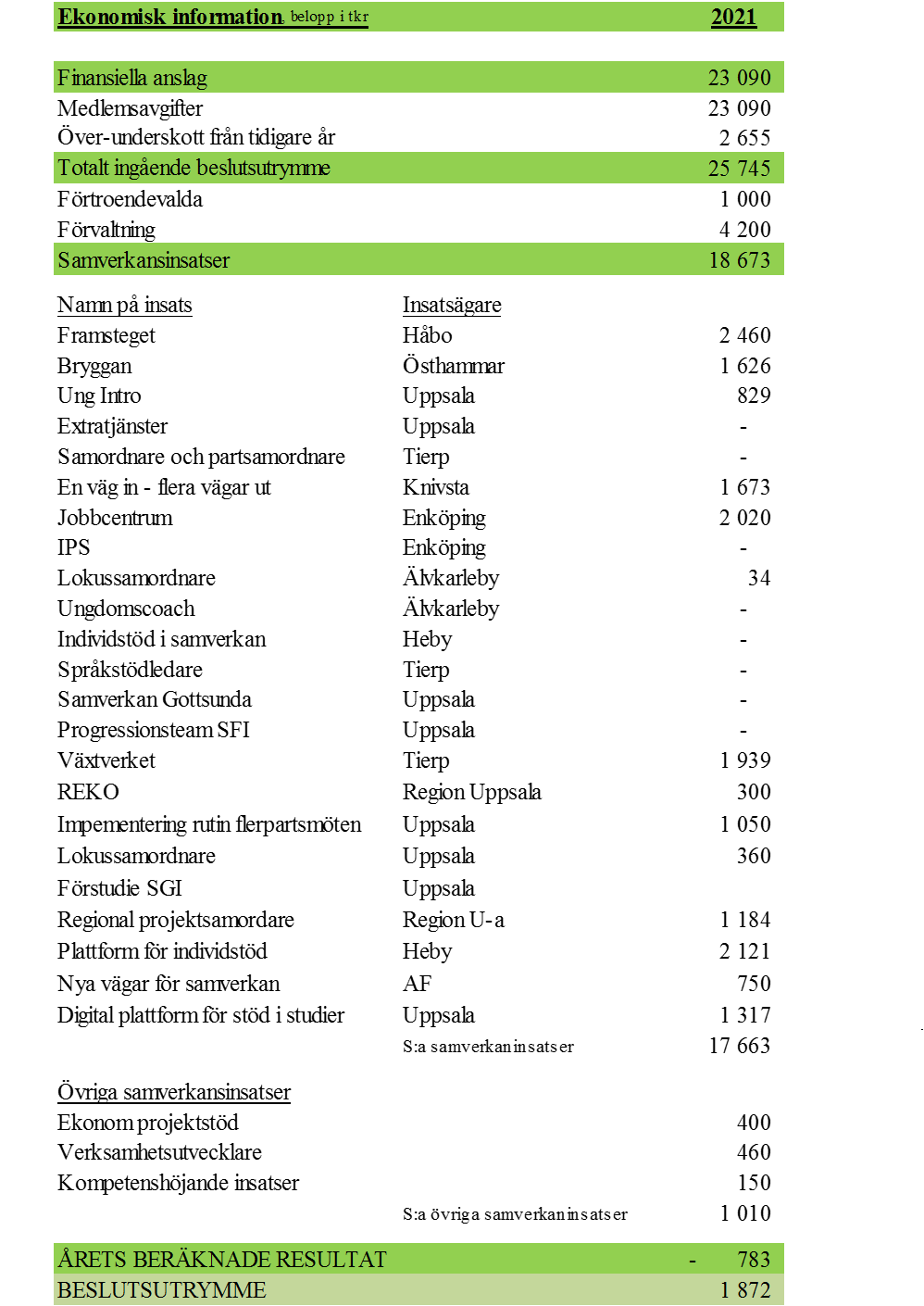 Mål 1: Finansierade insatser bidrar till att individer förbättrar sina möjligheter att närma sig arbete eller studier, genom individ- eller strukturinsatser.Resultatmål: I de individinsatser som syftar till arbetsåtergång ska minst 35 procent ha kommit i arbete eller studier (rikssnittet för år 2019 är 31 %) I de insatser som syftar till förrehabilitering ska minst 90 procent av individerna ha en plan för vidare rehabilitering.I strukturinsatserna så har 75 procent av målen nåtts. Uppföljning: Mäts genom att vid kvartalsrapporter och via SUS följa upp andel som kommit vidare till arbete/studier, andel som har en plan för vidare rehabilitering samt hur strukturinsatserna har nått sina mål utifrån en fastställd skala. Mål 2: Samordningsförbundet ska vara en arena och kunskapsbärare för kompetenshöjande aktiviteter kring samverkan och samordnad arbetslivsinriktad rehabilitering. Resultatmål: Minst 12 aktiviteter ska genomföras under året.Uppföljning: Mäts genom att räkna antalet genomförda aktiviteter.Mål 3: Stödet till arbetsgivare ska vidareutvecklas för att möta Samordningsförbundets målgruppers behov.Resultatmål: Den digitala utbildningen har marknadsförts mot minst 100 arbetsgivare fördelade på länets åtta kommuner.Ett nätverk med arbetsgivare ska startas upp under åretUppföljning: Mäts genom att minst 100 arbetsgivare fördelade på länets åtta kommuner ska ha kontaktats för att få information om utbildningen samt erbjudas möjligheten att delta i ett nätverk.